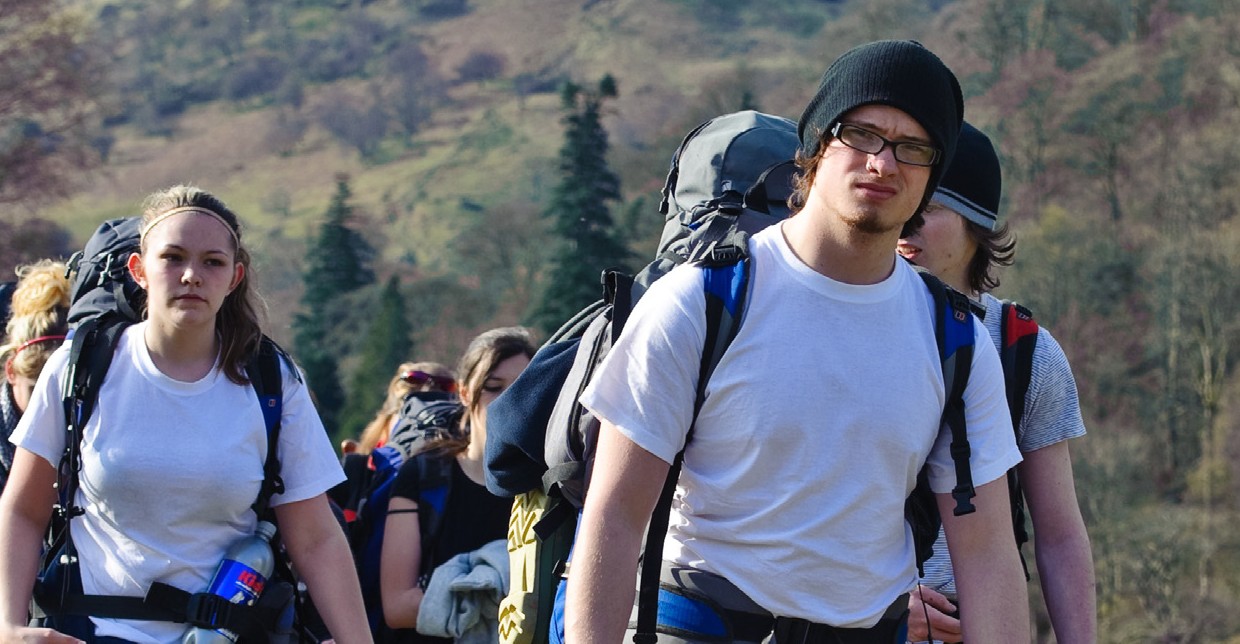 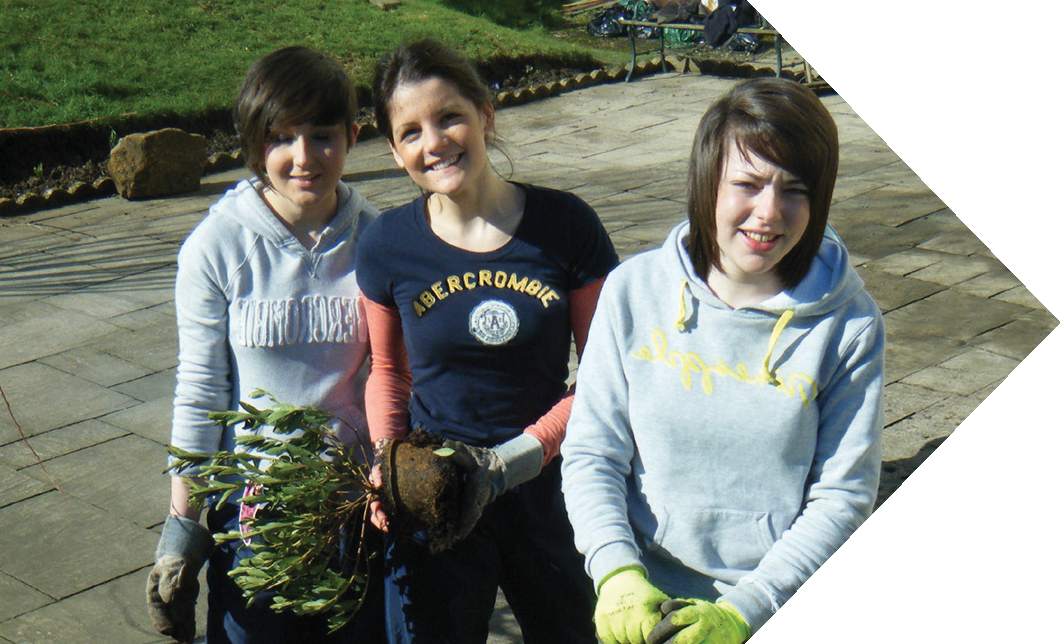 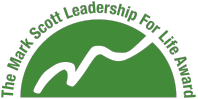 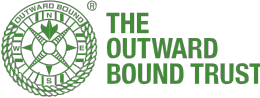 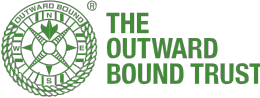 What partnership organisation could you work with in your community? (Please supply contact details)Voluntary organisationsSchoolsYouth groupsReligious groupsCommunity workersOtherDo you have any family, friends or Neighbours who could benefit from help? Are there local services or local facilities that could benefit from a 3-day project?					   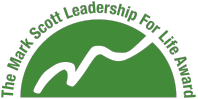 